The Hurst Education Trust is dedicated to promoting equality and fairness. Selection is based on how you demonstrate your ability to do the job detailed in the Job Profile. The equal opportunities information will be separated from your application before shortlisting.Use black ink if handwriting.  Save in a Word format if using a computer.  Section 1: Personal DetailsWhat job are you applying for?Contact detailsDisabilityWe welcome applications from people with disabilities. If shortlisted for the position, we will ask you if any arrangements are required for the selection process. On the day, there will be an opportunity to discuss any adjustments that may be required to enable you to carry out the job.Use this form to demonstrate how well you match the Person Specification for the job you are applying for. A CV is not required in addition to this form, although you can attach further documents to support your application when you submit this form if you choose.Section 2: QualificationsList all of your achievements relevant to this job and any others you feel could be important (eg, for your career development), starting with the most recent. Proof of qualifications and membership to professional bodies will be checked if an offer is to be made.QualificationsMembership to professional bodiesAlternative evidenceIf you do not have the qualification(s) or membership(s) required, tell us how you meet this standard through your experience.Section 3: ExperienceTell us about how you meet the requirements of the section titled Experience in the Person Specification.Full Job HistoryGive full details of your employment starting with your current or most recent job. Use the column titled Job title and duties to give brief details, where relevant, to show how your experience meets the requirements in the Person Specification. Indicate gaps in employment and full time study and tell us what you were doing during this time (eg, full time study). Any gaps in employment may be questioned at interview. Please continue on a separate sheet if necessary.Current/most recent jobFull previous job history (please use additional sheet if required)Other experienceDescribe any relevant experience you have had outside of work which shows how you meet the Experience section of the Job Profile.Section 4: Skills and CompetenciesYou are asked to provide evidence of how you meet the requirements of the person specification/job profile. This evidence should include examples where appropriate from your current or previous experience. Please answer fully as this information will be used to shortlist candidates for interview. You may use a separate sheet if necessary.Section 5: ReferencesTwo references are required for all candidates. One referee must be your current employer or, if you are currently not working, this should be your last employer. For students, one referee should be from your college. Internal candidates are required to provide one referee who must be their current manager.References may be taken up at the interview stage.RelationshipsFailure to disclose a close personal relationship as below may disqualify you.Are you a relative of, partner of, or do you have a close personal relationship with any employee connected to the Hurst Education Trust? If so, please state the full name(s), position(s) and place(s) of work.Section 6: What happens next?If we have not contacted you by the advertised interview date, please assume that you have not been successful. If you are the successful/preferred candidates, we will need two satisfactory references, proof of your necessary qualifications, medical clearance, and proof of your eligibility to work in the UK before you start work with us. If your post is subject to DBS clearance, this will also be required.Rehabilitation of OffendersThis post is exempt from the provision of the Rehabilitation of Offenders Act 1974 and associated Order and therefore all convictions, cautions, and bind-overs, including those regarded as 'spent', must be declared.If the answer is YES to either, please give details on a separate sheet and attach in a sealed envelope marked Confidential.The Hurst Education Trust is committed to safeguarding and promoting the welfare of children and vulnerable adults. If your job requires you to be in regular contact with children or vulnerable adults, we will also need to obtain an Enhanced DBS clearance before you start work with us.Section 7: DeclarationThe information that you provide will be handled and processed in accordance with the Data Protection Act 1998. If you are appointed, this information will form part of your personnel record and may be used by the Trust for business purposes including the prevention and detention of fraud.I declare that all information given as part of my application is true. I declare that I am not on List 99, disqualified from working with children, or subject to sanctions imposed by a regulatory body and accept that false information may result in my application being disqualified and, if appointed, could lead to dismissal. I understand that a Disclosure and Barring check will be carried out.NB: AttachmentsThis form has been designed to gain all the information from you which we require for shortlisting. Only attach further documents which you think will support your application with further information.Section 8: Equal opportunities monitoringStrictly confidentialThe Hurst Education Trust is dedicated to promoting equality and fairness. Your job application will be assessed on merit and you will receive equal treatment regardless of your gender, age, disability, or ethnic origin. To help us make sure that this policy of equality is working and to take steps to ensure progress is made towards achieving equality and diversity in the workplace, we need to know about the people who are applying for jobs with us.Telling us the following details about yourself is your decision and is voluntary. Information given will be separated from your application before it is assessed and will be used for statistical and monitoring purposes only. This information will be treated as strictly confidential and will be held on our computerised personnel system.If you need any assistance to attend or participate in the interview, please do let us know.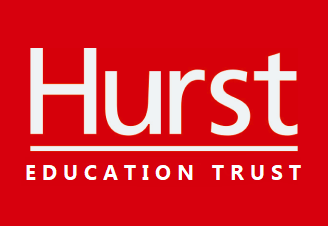 Application Form for AppointmentTitleFirst name(s)Last nameKnown as…Job titleAdvert reference no. (if applicable)How did you find out about this job?Are you currently working for HET?(excluding agency staff)YESNOAre you currently working for HET?(excluding agency staff)YESNOAre you currently working for HET?(excluding agency staff)YESNOAddress (where we can contact you)Email address (where we can contact you)Telephone numbers(where we can contact you)HomeHomeHomePlease indicate your preferred contact number(place an X in the box)Please indicate your preferred contact number(place an X in the box)Please indicate your preferred contact number(place an X in the box)Please indicate your preferred contact number(place an X in the box)Telephone numbers(where we can contact you)MobileMobileMobilePlease indicate your preferred contact number(place an X in the box)Please indicate your preferred contact number(place an X in the box)Please indicate your preferred contact number(place an X in the box)Please indicate your preferred contact number(place an X in the box)Telephone numbers(where we can contact you)WorkWorkWorkPlease indicate your preferred contact number(place an X in the box)Please indicate your preferred contact number(place an X in the box)Please indicate your preferred contact number(place an X in the box)Please indicate your preferred contact number(place an X in the box)How would you prefer us to contact you?(place an X in the box)How would you prefer us to contact you?(place an X in the box)EmailEmailPhonePhonePostNo pref.How would you prefer us to contact you?(place an X in the box)Qualification type and subject (eg, GCSE English)Grade/level attainedName of school, college, university, etcDate achieved (mm/yy)Name of professional bodyDate achievedBy exam or election?Name of employerJob title and dutiesDates of employmentDates of employmentName of employerJob title and dutiesFromToName of employerJob title and dutiesDates of employmentDates of employmentName of employerJob title and dutiesFromToReference 1Reference 1Reference 2Reference 2NameNameFull addressFull addressTelephone no.Telephone no.EmailEmailHow long has this person known you and in what capacity?How long has this person known you and in what capacity?Please indicate if you do not want us to contact your referees without letting you know firstReference 1Reference 2Please indicate if you do not want us to contact your referees without letting you know firstReference 1Reference 2Please indicate if you do not want us to contact your referees without letting you know firstReference 1Reference 2Have you ever had any convictions, cautions, reprimands, or final warnings given by the police or do you live in a house with someone who has been disqualified?YESNOHave you ever had any convictions, cautions, reprimands, or final warnings given by the police or do you live in a house with someone who has been disqualified?YESNOHave you ever had any convictions, cautions, reprimands, or final warnings given by the police or do you live in a house with someone who has been disqualified?YESNOSignature or XSignature or XSignature or XGenderDate of birthGenderMaleFemaleTransgenderDate of birthGenderDate of birthDisabilityDisabilityNoneYesPrefer not to sayDisabilityEthnic originEthnic originBritish (white)Indian (Asian or Asian British)Ethnic originEthnic originIrish (white)Pakistani (Asian or Asian British)Ethnic originEthnic originAny other background (white)Bangladeshi (Asian or Asian British)Ethnic originEthnic originWhite and black Caribbean (mixed)Any other background (Asian or Asian British)Ethnic originEthnic originWhite and black African (mixed)Caribbean (Black or Black British)Ethnic originEthnic originWhite and Asian (mixed)African (Black or Black British)Ethnic originEthnic originAny other background (mixed)Any other background (Black or Black British)Ethnic originEthnic originAny other ethnic groupChineseEthnic originEthnic originPrefer not to sayEthnic origin